POTREBNO JE POTPISATI SE U PRAVOUGAONIK NE PRELAZEĆI VAN NJEGOVIH GRANICAIME I PREZIME MAŠINOVOĐE: ______________________FIRMA U KOJOJ JE MAŠINOVOĐA ZAPOSLEN: ____________________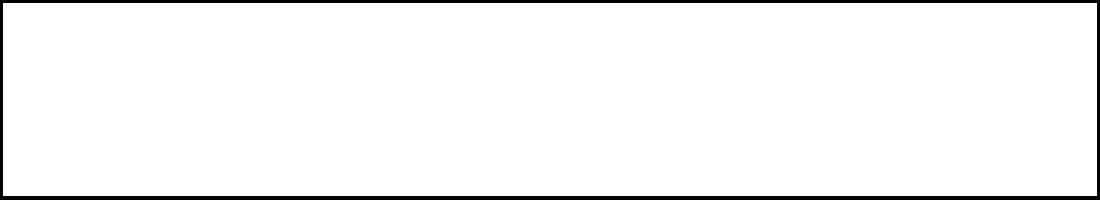 